Fundación del Magisterio de La AraucaníaLa Fundación del Magisterio de La Araucanía (FMDA) es una Institución Educacional de derecho privado, sin fines de lucro, que cuenta con 104 Establecimientos Educacionales bajo su administración; desde Jardines Infantiles, Pre-Básica, Básica, Media y Educación de Adultos, ubicadas territorialmente, en las regiones de La Araucanía, Los Rios y Bio Bio.La misión de la FMDA es otorgar una educación de calidad, basada en valores cristianos-católicos, que permita el crecimiento integral de sus estudiantes, a través de las distintas áreas de gestión entre ellas las pedagógica y administrativa que aportan al desarrollo profesional, las relaciones humanas y la promoción de principios sólidos como el respeto, la integridad, la ética y equidad.El Departamento de Comunicaciones y RR.PP. de la institución se encarga de dar a conocer las diferentes actividades que realizan tanto los establecimientos de la institución, como los diferentes departamentos de la Administración Central. Estas actividades son difundidas en sus dos programas de televisión, como son Ventana Educativa FMDA y Perfiles. Así mismo el Departamento de Comunicaciones y RR.PP., administra las diferentes plataformas digitales con las que cuenta la FMDA, como su página web, su canal de YouTube y las redes sociales, Facebook, Instagram y Twitter. El departamento cuenta también con un área gráfica y un área audiovisual.Para mayor información puedes visitar también:http://www.fmda.cl/https://web.facebook.com/fundacion.magisterio/https://www.youtube.com/user/FmdaTV/videoshttps://www.instagram.com/fmdacl/https://twitter.com/fmdacl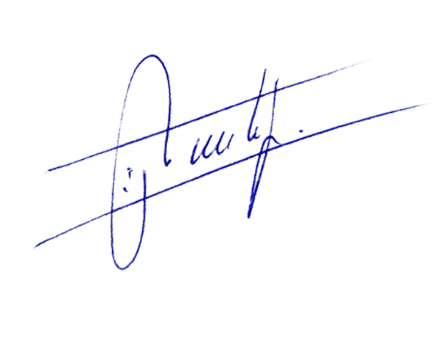 Atte. Rodolfo Nahuelpan NahuelhualPresidenteFundación del Magisterio de La AraucaníaBASES DEL CONCURSO“Un Saludo de Navidad año 2021”El año 2021 será recordado por la humanidad y pasará a la historia como un año en que tuvimos que enfrentar una pandemia, pero también es una oportunidad para la creación de arte nuevo que contribuya a mejorar la calidad de vida y apoyar la condición humana. La experiencia vivida ha demostrado que el arte proporciona vida y cultura. Vida para los alumnos artistas y cultura para la familia y la sociedad. La Pandemia sigue viva y el arte también, es la hora de ver vuestras MIRADAS y unirnos como humanidad frente al miedo y la enfermedad. Son varias las circunstancias que confluyen en este año que hacen necesario este concurso y que sea BENÉFICO.La Pandemia por el Coronavirus está cambiando nuestras miradas. De hecho, con el uso de las mascarillas tenemos que hablar con los ojos, nosotros debemos rendir un gran homenaje a este órgano de la visión que nos permite crear y que el público contemple y disfrute de vuestro arte.INVITACIÓNLa Fundación del Magisterio de La Araucanía a través del Directorio y Departamento de Comunicaciones y Relaciones Públicas, invitan a postular a un concurso de “Un saludo de navidad FMDA” para niños, niñas y adolescentes estudiantes de establecimientos dependientes a la FMDA.2. OBJETIVOPromover y fomentar el arte y la cultura durante la pandemia, aportando el arte para el beneficio de nuestros alumnos y comunidad educativa.3. TEMÁTICAEl tema de cada obra deberá plasmar el verdadero sentido de la Navidad (Nacimiento del niño Dios), y estar relacionado con nuestro entorno ambiental, cultural, Escuela y Fundación del Magisterio de La Araucanía.4. CATEGORÍASA continuación, las especificaciones por categoría:CATEGORIA 1PARTICIPANTESPre-kínder a Cuarto Básico.Extensión: 1 plana tamaño carta (tamaño mínimo)Formato: JPG, PNG, PDF (escaneada o fotografiada en alta calidad)Requerimiento: Dibujo echo por el participante (Material a libre elección) Complejidad: Plasmar temática solicitada 5. PLAZOSLas obras podrán enviarse desde el día lunes 15 de noviembre del 2021, hasta el día viernes 03 de diciembre a las 23:59 horas. a través de la página web www.fmda.cl6. ENVÍO DE OBRASIngresar a www.fmda.cl , llenar el formulario y adjuntar la obra o al correo: saludonavidad@fmda.cl7. JURADOPara las categorías de Dibujo, el jurado estará compuesto por 3 integrantes de la Administración Central de la FMDA. El jurado tendrá plena autonomía para decidir si una obra resultará ganadora. Asimismo, podrá reservarse el derecho de declarar desierto el concurso o los premios que estimare, en caso que las obras presentadas no reúnan las condiciones requeridas.Tanto el jurado como el comité de preselección revisan las obras solo con los siguientes datos: Nombre, edad, curso, establecimiento y categoría.8. RESTRICCIONESPodrán participar todo alumno perteneciente a algún establecimiento educacional de la Fundación del Magisterio de La Araucanía. Cada participante podrá presentar solo 1 obra.Los trabajos deberán ser originales (de autoría propia) e inéditos (no haber sido publicados antes, en cualquier formato, ni enviados a este u otro concurso). En caso de infringirse lo anterior, el participante será descalificado.No serán válidos los temas meramente comerciales (como pueda ser la figura de Papá Noel o un árbol lleno de regalos).9. OBRA GANADORALas obras recibidas, pasarán a formar parte del Archivo del Departamento de Comunicaciones y Relaciones Públicas de la Fundación del Magisterio de La Araucanía.La sola participación en el concurso implicará la aceptación de estas bases y otorgará el derecho a los organizadores a: editar, publicar, distribuir y reproducir en cualquier medio, las obras y los datos biográficos de los participantes. 10. PREMIOSQuien obtenga el primer lugar, recibirá una Tablets Galaxy Tab A .11. RESULTADOSLa lista de ganadores será publicada el viernes 10 de diciembre 2021 en www.fmda.cl y redes sociales institucionales.12. PUBLICACIÓNTodas las obras llegadas se publicarán en una galería fotográfica en Pagina web institucional y redes sociales institucionales días previos a navidad y la ganadora estará incorporada en la tarjeta navideña 2021 de la FMDA.FICHA DE PARTICIPACION CONCURSO“Saludo de Navidad FMDA”Nombre del participante:……………………………………………………………………………………………………….Rut:……………………………. Establecimiento:………………………………………………………………………………….Edad:………………………. Curso: ……………………........Categoría:……………………………………………………….Nombre de Padrino (Director, Profesor, Asistente de la Educación):……………………………………………………………………………………………………………………………………………………AUTORIZACIÓN DERECHOS DE IMAGEN a través de la presente autorizo expresamente a Fundación del Magisterio de La Araucanía a hacer uso de la obra que exista de mi participación o la participación del menor de edad bajo mi tutela, en las actividades de divulgación y promoción de: a) Concurso “Saludo de Navidad FMDA” b) Material de registro de actividad y difundida a través de plataformas de comunicación de la FMDA. De completa conformidad, acepto que se grabe en video, se fotografíe y/o registre su voz con fines pedagógicos y/o comunicacionales. Por este medio, expresamente renuncio a cualquier derecho de inspección o aprobación del material que incluya mi participación o la participación del menor a mi cargo; así como los usos posteriores del mismo en cualquier formato y plataforma existente o por inventarse. Reconozco que La Fundación del Magisterio de La Araucanía se basarán en estas autorizaciones para contar con el material que requiera producir, por lo que por éste medio convengo no entablar algún tipo de reclamación de ninguna naturaleza, en contra de alguna persona relacionada con el ejercicio de los permisos otorgados por el presente documento. El presente consentimiento, cuenta con la aprobación explícita del menor a mi cargo. Datos del adulto/apoderado/a/tutor Nombre……………………………………………………………………………………………Rut………………………………………… Dirección (calle, comuna, región):……………………………………………………………………..…………………………..Teléfono:……………………………………………………..____________________________Firma Adulto/Apoderado/a/Tutor 